ОБ опрятности  и аккуратности...Да здравствует мыло душистое И полотенце пушистое И  зубной порошок  И густой гребешок….     Одним из основных направлений  деятельности ГБУСО « Заиграевский  социально –реабилитационный центр для несовершеннолетних является привитие культурно- гигиенических навыков и умений, что помогает детям расти здоровыми, социально- адоптированным, помогает справиться с различными  жизненными ситуациями, помогает в общении с окружающими, развивает чувство уверенности в себе ,а так же приучает детей к порядку. В октябре  воспитателем Трофимовой.М. И. было проведено открытое занятие на тему: «Об опрятности и аккуратности» для детей дошкольного возраста.    В гости к ребятам пришел Незнайка. И дети учили его правильно  мыть руки, расчесываться, пользоваться носовым платком. Ребята рассказывали стихи, смотрели отрывок из мультфильма «Мойдодыр». Показали Незнайке, какие бывают микробы, как они двигаются. В конце занятия дети подарили Незнайке расческу и носовой платочек.    Занятие прошло успешно, поставленные задачи были выполнены.  Воспитатель: Трофимова. М. И.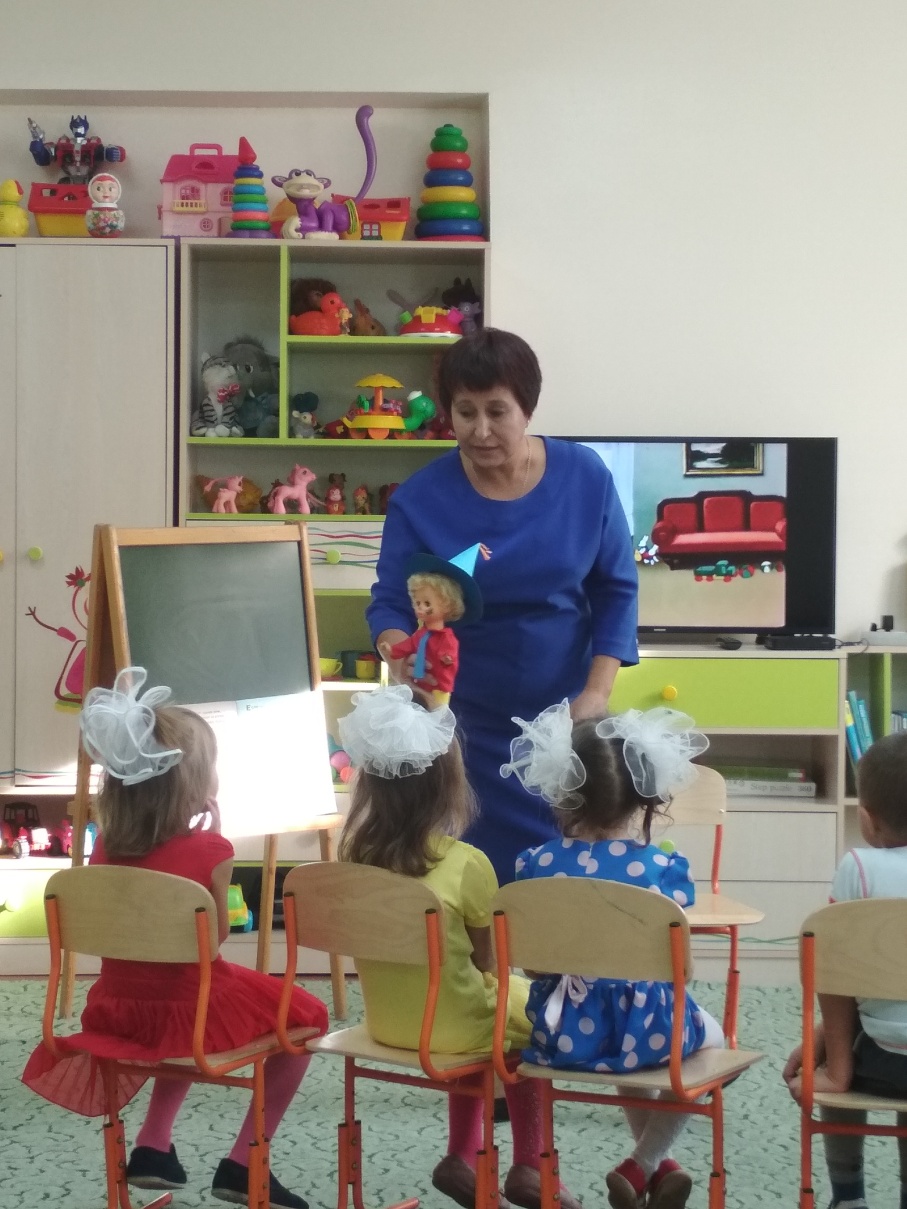 